Pozvánka – soustředění SCM – Střední ČechyNa akci:		Výcvikový tábor SCM II. Plavání – Střední Čechy Konané:		25.4. - 3.5.2020,  Špindlerův Mlýn, VZ, Bedřichov 62Sraz – zahájení :	sobota 25.4.2020, Praha-Podolí, Přebor Středočeského kraje dospělých			Doprava společná autobusem z Prahy po závodech, cena 200 Kč,-.Jiné příjezdy na soustředění prosím konzultovat na tel: 777865786Ukončení – návrat :	neděle 3.5.2020, Špindlerův Mlýn – ukončení dopoledním tréninkem v 11:00 hod.Vedoucí akce :	Andrea Balášová - vedoucí trenér SCM II. - Střední Čechy – tel.: 777 188 012			Miloslav Lhotka – vedoucí trenér SCM II. - Střední Čechy– tel.: 777 865 786Omluvy:		obratem vedoucímu trenéroviHospodářské náležitosti: na náklady svazu bez cestovného se spoluúčastí 2 400,‐ Kč ( bude vybíráno na místě, 8 x 300 Kč ) bez ohledu na eventuální pozdější příjezd nebo dřívější odjezdVezmi s sebou:	vše na trénink ve vodě (deska, packy, ploutve), v tělocvičně (sálové boty) a přírodě (vybavení pro horskou turistiku).Poznámka:	Prosíme, odhlásit účast plavců do 15.4.2020. V případě nenastoupení na VT, budou případné storno poplatky účtovány na vrub neodhlášeného plavce. 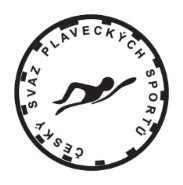 								………………………………………………………..									     podpis a razítko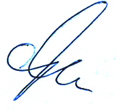 